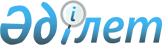 О внесении изменений в решение районного маслихата от 26 декабря 2016 года №6/116 "О районном бюджете на 2017-2019 годы"Решение Мунайлинского районного маслихата Мангистауской области от 28 ноября 2017 года № 16/213. Зарегистрировано Департаментом юстиции Мангистауской области 14 декабря 2017 года № 3481
      Примечание РЦПИ.

      В тексте документа сохранена пунктуация и орфография оригинала.
      В соответствии с Бюджетным кодексом Республики Казахстан от 4 декабря 2008 года, Законом Республики Казахстан от 23 января 2001 года "О местном государственном управлении и самоуправлении в Республике Казахстан" и решением Мангистауского областного маслихата от 22 ноября 2017 года № 14/165 "О внесении изменений в решение областного маслихата от 8 декабря 2016 года № 6/65 "Об областном бюджете на 2017-2019 годы" (зарегистрировано в Реестре государственной регистрации нормативных правовых актов за № 3472), Мунайлинский районный маслихат РЕШИЛ:
      1. Внести в решение районного маслихата от 26 декабря 2016 года №6/116 "О районном бюджете на 2017-2019 годы" (зарегистрировано в Реестре государственной регистрации нормативных правовых актов за №3237, опубликовано в эталонном контрольном банке нормативных правовых актов Республики Казахстан от 12 января 2017 года) следующие изменения:
      пункт 1 изложить в новой редакции:
      "1. Утвердить районный бюджет на 2017 год согласно приложению 1 в следующих объемах:
      1) доходы – 15 876 301 тысяч тенге, в том числе по:
      налоговым поступлениям – 4 767 456 тысяч тенге;
      неналоговым поступлениям – 29 437 тысяч тенге;
      поступлениям от продажи основного капитала – 593 905 тысяч тенге; 
      поступлениям трансфертов – 10 485 503 тысяч тенге;
      2) затраты – 15 888 399 тысяч тенге;
      3) чистое бюджетное кредитование – 597 005 тысяч тенге, в том числе:
      бюджетные кредиты – 827 099 тысяч тенге; 
      погашение бюджетных кредитов – 230 094 тысяч тенге;
      4) сальдо по операциям с финансовыми активами – 0 тенге, в том числе:
      приобретение финансовых активов – 0 тенге;
      поступления от продажи финансовых активов государства – 0 тенге;
      5) дефицит (профицит) бюджета – 609 103 тысяч тенге;
      6) финансирование дефицита (использование профицита) бюджета – 609 103 тысяч тенге";
      подпункты 1), 3) и 4) пункта 2 изложить в новой редакции:
      "1) индивидуальный подоходный налог с доходов, облагаемых у источника выплаты – 96,7 процентов;
      3) индивидуальный подоходный налог с доходов иностранных граждан, не облагаемых у источника выплаты – 100 процентов;
      4) социальный налог – 96,8 процентов."
      приложения 1 указанного решения изложить в новой редакции согласно приложения к настоящему решению. 
      2. Контроль за исполнением настоящего решения возложить на бюджетную комиссию района (председатель комисии Б.Сулейменов).
      3. Государственному учреждению "Аппарат Мунайлинского районного маслихата" (руководитель аппарата А. Жанбуршина) обеспечить государственную регистрацию настоящего решения в органах юстиции, его официальное опубликование в эталонном контрольном банке нормативных правовых актов Республики Казахстан и в средствах массовой информации.
      4. Настоящее решение вводится в действия с 1 января 2017 года.
      Руководитель государственного
      учреждения "Отдел экономики и 
      финансов Мунайлинского района"
      Сұңғат Ш.
      "28" ноября 2017 года Районный бюджет на 2017 год
					© 2012. РГП на ПХВ «Институт законодательства и правовой информации Республики Казахстан» Министерства юстиции Республики Казахстан
				
      Председатель сессии

Е. Жумабаев

      Секретарь районного маслихата

Б. Назар
Приложение 1к решению Мунайлинского районногомаслихата от 28 ноября 2017 года № 16/213
Категория
Класс
Подкласс
Наименование
Сумма, тысяч тенге
1
1
1
2
3
1. ДОХОДЫ
15 876 301 
1
Налоговые поступления
4 767 456 
01
Подоходный налог
1 780 021 
2
Индивидуальный подоходный налог
1 780 021 
03
Социальный налог
1 297 871 
1
Социальный налог
1 297 871 
04
Hалоги на собственность
1 590 518 
1
Hалоги на имущество
1 438 142 
3
Земельный налог
16 434 
4
Hалог на транспортные средства
135 578 
5
Единый земельный налог
364 
05
Внутренние налоги на товары, работы и услуги
73 648 
2
Акцизы
4 490 
3
Поступления за использование природных и других ресурсов
27 208 
4
Сборы за ведение предпринимательской и профессиональной деятельности
41 944 
5
Налог на игорный бизнес
6 
07
Прочие налоги
862 
1
Прочие налоги
862 
08
Обязательные платежи, взимаемые за совершение юридически значимых действий и (или) выдачу документов уполномоченными на то государственными органами или должностными лицами
24 536 
1
Государственная пошлина
24 536 
2
Неналоговые поступления
29 437 
01
Доходы от государственной собственности
13 504 
1
Поступления части чистого дохода государственных предприятий
75 
5
Доходы от аренды имущества, находящегося в государственной собственности
11 541 
7
Вознаграждения по бюджетным кредитам, выданным из местного бюджета специализированным организациям
1 888 
04
Штрафы, пени, санкции, взыскания, налагаемые государственными учреждениями, финансируемыми из государственного бюджета, а также содержащимися и финансируемыми из бюджета (сметы расходов) Национального Банка Республики Казахстан 
3 971 
1
Штрафы, пени, санкции, взыскания, налагаемые государственными учреждениями, финансируемыми из государственного бюджета, а также содержащимися и финансируемыми из бюджета (сметы расходов) Национального Банка Республики Казахстан, за исключением поступлений от организаций нефтяного сектора 
3 971 
06
Прочие неналоговые поступления
11 962 
1
Прочие неналоговые поступления
11 962 
3
Поступления от продажи основного капитала
593 905 
01
Продажа государственного имущества, закрепленного за государственными учреждениями
393 533 
1
Продажа государственного имущества, закрепленного за государственными учреждениями
964 
3
Поступления от продажи гражданам квартир
392 569 
03
Продажа земли и нематериальных активов
200 372 
1
Продажа земли
173 276 
2
Продажа нематериальных активов
27 096 
4
Поступления трансфертов
10 485 503 
02
Трансферты из вышестоящих органов государственного управления
10 485 503 
2
Трансферты из областного бюджета
10 485 503 
Функциональная группа
Администратор бюджетных программ
Программа
Наименование
Сумма, тысяч тенге
1
1
1
2
3 
2. ЗАТРАТЫ
15 888 399 
01
Государственные услуги общего характера
472 592 
112
Аппарат маслихата района (города областного значения)
21 036 
001
Услуги по обеспечению деятельности маслихата района (города областного значения)
20 971 
003
Капитальные расходы государственного органа
65 
122
Аппарат акима района (города областного значения)
146 558 
001
Услуги по обеспечению деятельности акима района (города областного значения)
140 002 
003
Капитальные расходы государственного органа
6 556 
Аппарат акима села Мангистау
123
Аппарат акима района в городе, города районного значения, поселка, села, сельского округа
39 524 
001
Услуги по обеспечению деятельности акима района в городе, города районного значения, поселка, села, сельского округа
33 291 
022
Капитальные расходы государственного органа
5 808 
032
Капитальные расходы подведомственных государственных учреждений и организаций
425 
Аппарат акима села Баянды
123
Аппарат акима района в городе, города районного значения, поселка, села, сельского округа
21 259 
001
Услуги по обеспечению деятельности акима района в городе, города районного значения, поселка, села, сельского округа
20 939 
022
Капитальные расходы государственного органа
250 
032
Капитальные расходы подведомственных государственных учреждений и организаций
70 
Аппарат акима сельского округа Кызылтобе
123
Аппарат акима района в городе, города районного значения, поселка, села, сельского округа
29 021 
001
Услуги по обеспечению деятельности акима района в городе, города районного значения, поселка, села, сельского округа
28 076 
022
Капитальные расходы государственного органа
705 
032
Капитальные расходы подведомственных государственных учреждений и организаций
240 
Аппарат акима сельского округа Атамекен 
123
Аппарат акима района в городе, города районного значения, поселка, села, сельского округа
27 639 
001
Услуги по обеспечению деятельности акима района в городе, города районного значения, поселка, села, сельского округа
26 855 
022
Капитальные расходы государственного органа
480 
032
Капитальные расходы подведомственных государственных учреждений и организаций
304 
Аппарат акима сельского округа Баскудык
123
Аппарат акима района в городе, города районного значения, поселка, села, сельского округа
36 169 
001
Услуги по обеспечению деятельности акима района в городе, города районного значения, поселка, села, сельского округа
34 539 
022
Капитальные расходы государственного органа
1 560 
032
Капитальные расходы подведомственных государственных учреждений и организаций
70 
Аппарат акима сельского округа Даулет
123
Аппарат акима района в городе, города районного значения, поселка, села, сельского округа
23 575 
001
Услуги по обеспечению деятельности акима района в городе, города районного значения, поселка, села, сельского округа
22 945 
022
Капитальные расходы государственного органа
560 
032
Капитальные расходы подведомственных государственных учреждений и организаций
70 
Аппарат акима сельского округа Батыр
123
Аппарат акима района в городе, города районного значения, поселка, села, сельского округа
28 906 
001
Услуги по обеспечению деятельности акима района в городе, города районного значения, поселка, села, сельского округа
28 406 
022
Капитальные расходы государственного органа
500 
459
Отдел экономики и финансов района (города областного значения)
34 073 
001
Услуги по реализации государственной политики в области формирования и развития экономической политики, государственного планирования, исполнения бюджета и управления коммунальной собственностью района (города областного значения)
31 284 
003
Проведение оценки имущества в целях налогообложения
2 122 
010
Приватизация, управление коммунальным имуществом, постприватизационная деятельность и регулирование споров, связанных с этим
146 
015
Капитальные расходы государственного органа 
521 
458
Отдел жилищно-коммунального хозяйства, пассажирского транспорта и автомобильных дорог района (города областного значения)
64 832 
001
Услуги по реализации государственной политики на местном уровне в области жилищно-коммунального хозяйства, пассажирского транспорта и автомобильных дорог 
24 772 
067
Капитальные расходы подведомственных государственных учреждений и организаций
40 060 
02
Оборона
10 429 
122
Аппарат акима района (города областного значения)
10 429 
005
Мероприятия в рамках исполнения всеобщей воинской обязанности
10 429 
03
Общественный порядок, безопасность, правовая, судебная, уголовно-исполнительная деятельность
35 602 
458
Отдел жилищно-коммунального хозяйства, пассажирского транспорта и автомобильных дорог района (города областного значения)
5 398 
021
Обеспечение безопасности дорожного движения в населенных пунктах
5 398 
499
Отдел регистрации актов гражданского состояния района (города областного значения)
30 204 
001
Услуги по реализации государственной политики на местном уровне в области регистрации актов гражданского состояния
30 204 
04
Образование
7 231 679 
Аппарат акима села Мангистау
123
Аппарат акима района в городе, города районного значения, поселка, села, сельского округа
422 215 
004
Обеспечение деятельности организаций дошкольного воспитания и обучения
35 298 
041
Реализация государственного образовательного заказа в дошкольных организациях образования
386 917 
Аппарат акима села Баянды
123
Аппарат акима района в городе, города районного значения, поселка, села, сельского округа
104 873 
041
Реализация государственного образовательного заказа в дошкольных организациях образования
104 873 
Аппарат акима сельского округа Кызылтобе
123
Аппарат акима района в городе, города районного значения, поселка, села, сельского округа
159 659 
005
Организация бесплатного подвоза учащихся до школы и обратно
в сельской местности
12 480 
041
Реализация государственного образовательного заказа в дошкольных организациях образования
147 179 
Аппарат акима сельского округа Атамекен
123
Аппарат акима района в городе, города районного значения, поселка, села, сельского округа
260 653 
041
Реализация государственного образовательного заказа в дошкольных организациях образования
260 653 
Аппарат акима сельского округа Баскудык
123
Аппарат акима района в городе, города районного значения, поселка, села, сельского округа
353 528 
005
Организация бесплатного подвоза учащихся до школы и обратно
в сельской местности
145 469 
041
Реализация государственного образовательного заказа в дошкольных организациях образования
208 059 
Аппарат акима сельского округа Даулет
123
Аппарат акима района в городе, города районного значения, поселка, села, сельского округа
120 630 
005
Организация бесплатного подвоза учащихся до школы и обратно
в сельской местности
1 998 
041
Реализация государственного образовательного заказа в дошкольных организациях образования
118 632 
Аппарат акима сельского округа Батыр
123
Аппарат акима района в городе, города районного значения, поселка, села, сельского округа
118 674 
005
Организация бесплатного подвоза учащихся до школы и обратно
в сельской местности
118 674 
464
Отдел образования района (города областного значения)
5 442 436 
001
Услуги по реализации государственной политики на местном уровне в области образования
27 977 
003
Общеобразовательное обучение
4 739 776 
005
Приобретение и доставка учебников, учебно-методических комплексов для государственных учреждений образования района (города областного значения)
212 501 
006
Дополнительное образование для детей
203 519 
007
Проведение школьных олимпиад, внешкольных мероприятий и конкурсов районного (городского) масштаба
3 115 
009
Обеспечение деятельности организаций дошкольного воспитания и обучения
28 330 
015
Ежемесячные выплаты денежных средств опекунам (попечителям) на содержание ребенка-сироты (детей-сирот), и ребенка (детей), оставшегося без попечения родителей
23 076 
022
Выплата единовременных денежных средств казахстанским гражданам, усыновившим (удочерившим) ребенка (детей)-сироту и ребенка (детей), оставшегося без попечения родителей
0 
040
Реализация государственного образовательного заказа в дошкольных организациях образования
116 318 
067
Капитальные расходы подведомственных государственных
учреждений и организаций
87 824 
802
Отдел культуры, физической культуры и спорта района (города областного значения)
155 889 
017
Дополнительное образование для детей и юношества по спорту
155 889 
467
Отдел строительства района (города областного значения)
93 122 
024
Строительство и реконструкция объектов начального, основного среднего и общего среднего образования
91 486 
037
Строительство и реконструкция объектов дошкольного воспитания и обучения
1 636 
06
Социальная помощь и социальное обеспечение
773 170 
Аппарат акима села Мангистау
123
Аппарат акима района в городе, города районного значения, поселка, села, сельского округа
1 924 
003
Оказание социальной помощи нуждающимся гражданам на дому
1 924 
464
Отдел образования района (города областного значения)
889 
030
Содержание ребенка (детей), переданного патронатным воспитателям
889 
451
Отдел занятости и социальных программ района (города областного значения)
769 201 
001
Услуги по реализации государственной политики на местном уровне в области обеспечения занятости и реализации социальных программ для населения
27 605 
002
Программа занятости
107 006 
004
Оказание социальной помощи на приобретение топлива специалистам здравоохранения, образования, социального обеспечения, культуры, спорта и ветеринарии в сельской местности в соответствии с законодательством Республики Казахстан
40 390 
005
Государственная адресная социальная помощь
2 537 
006
Оказание жилищной помощи
164 
007
Социальная помощь отдельным категориям нуждающихся граждан по решениям местных представительных органов
354 220 
010
Материальное обеспечение детей-инвалидов, воспитывающихся и обучающихся на дому
11 777 
011
Оплата услуг по зачислению, выплате и доставке пособий и других социальных выплат
2 300 
014
Оказание социальной помощи нуждающимся гражданам на дому
31 663 
016
Государственные пособия на детей до 18 лет
9 878 
017
Обеспечение нуждающихся инвалидов обязательными гигиеническими средствами и предоставление услуг специалистами жестового языка, индивидуальными помощниками в соответствии с индивидуальной программой реабилитации инвалида
64 282 
021
Капитальные расходы государственного органа 
395 
023
Обеспечение деятельности центров занятости населения
27 914 
025
Внедрение обусловленной денежной помощи по проекту "Өрлеу"
60 670 
050
Реализация Плана мероприятий по обеспечению прав и улучшению качества жизни инвалидов в Республике Казахстан на 2012 – 2018 годы
24 840 
067
Капитальные расходы подведомственных государственных учреждений и организаций
3 560 
458
Отдел жилищно-коммунального хозяйства, пассажирского транспорта и автомобильных дорог района (города областного значения)
1 156 
050
Реализация Плана мероприятий по обеспечению прав и улучшению качества жизни инвалидов в Республике Казахстан на 2012 – 2018 годы
1 156 
07
Жилищно-коммунальное хозяйство
5 601 872 
467
Отдел строительства района (города областного значения)
4 952 783 
003
Проектирование и (или) строительство, реконструкция жилья коммунального жилищного фонда
1 405 680 
004
Проектирование, развитие и (или) обустройство инженерно-коммуникационной инфраструктуры
2 019 441 
005
Развитие коммунального хозяйства
148 012 
058
Развитие системы водоснабжения и водоотведения в сельских населенных пунктах
1 379 650 
458
Отдел жилищно-коммунального хозяйства, пассажирского транспорта и автомобильных дорог района (города областного значения)
85 189 
018
Благоустройство и озеленение населенных пунктов
85 189 
Аппарат акима села Мангистау
123
Аппарат акима района в городе, города районного значения, поселка, села, сельского округа
163 242 
008
Освещение улиц населенных пунктов
60 068 
009
Обеспечение санитарии населенных пунктов
63 388 
011
Благоустройство и озеленение населенных пунктов
39 786 
Аппарат акима села Баянды
123
Аппарат акима района в городе, города районного значения, поселка, села, сельского округа
40 719 
008
Освещение улиц населенных пунктов
13 026 
009
Обеспечение санитарии населенных пунктов
18 101 
011
Благоустройство и озеленение населенных пунктов
9 592 
Аппарат акима сельского округа Кызылтобе
123
Аппарат акима района в городе, города районного значения, поселка, села, сельского округа
87 961 
008
Освещение улиц населенных пунктов
57 951 
009
Обеспечение санитарии населенных пунктов
21 052 
011
Благоустройство и озеленение населенных пунктов
8 958 
Аппарат акима сельского округа Атамекен 
123
Аппарат акима района в городе, города районного значения, поселка, села, сельского округа
62 723 
008
Освещение улиц населенных пунктов
26 758 
009
Обеспечение санитарии населенных пунктов
21 754 
011
Благоустройство и озеленение населенных пунктов
14 211 
Аппарат акима сельского округа Баскудык
123
Аппарат акима района в городе, города районного значения, поселка, села, сельского округа
68 587 
008
Освещение улиц населенных пунктов
32 126 
009
Обеспечение санитарии населенных пунктов
25 151 
011
Благоустройство и озеленение населенных пунктов
11 310 
Аппарат акима сельского округа Даулет
123
Аппарат акима района в городе, города районного значения, поселка, села, сельского округа
61 150 
008
Освещение улиц населенных пунктов
24 270 
009
Обеспечение санитарии населенных пунктов
30 330 
011
Благоустройство и озеленение населенных пунктов
6 550 
Аппарат акима сельского округа Батыр
123
Аппарат акима района в городе, города районного значения, поселка, села, сельского округа
79 518 
008
Освещение улиц населенных пунктов
45 152 
009
Обеспечение санитарии населенных пунктов
22 310 
011
Благоустройство и озеленение населенных пунктов
12 056 
08
Культура, спорт, туризм и информационное пространство
191 058 
470
Отдел внутренней политики и развития языков района (города областного значения)
46 238 
001
Услуги по реализации государственной политики на местном уровне в области информации, укрепления государственности и формирования социального оптимизма граждан, развития языков
19 792 
003
Капитальные расходы государственного органа 
300 
004
Реализация мероприятий в сфере молодежной политики
20 520 
005
Услуги по проведению государственной информационной политики 
5 400 
032
Капитальные расходы подведомственных государственных учреждений и организаций
226 
802
Отдел культуры, физической культуры и спорта района (города областного значения)
139 820 
001
Услуги по реализации государственной политики на местном уровне в области культуры, физической культуры и спорта
13 473 
004
Функционирование районных (городских) библиотек
20 327 
005
Поддержка культурно-досуговой работы
86 290 
007
Проведение спортивных соревнований на районном (города областного значения) уровне
7 710 
008
Подготовка и участие членов сборных команд района (города областного значения) по различным видам спорта на областных спортивных соревнованиях
6 000 
032
Капитальные расходы подведомственных государственных учреждений и организаций
6 020 
467
Отдел строительства района (города областного значения)
5 000 
011
Развитие объектов культуры
5 000 
10
Сельское, водное, лесное, рыбное хозяйство, особо охраняемые природные территории, охрана окружающей среды и животного мира, земельные отношения
189 493 
463
Отдел земельных отношений района (города областного значения)
24 376 
001
Услуги по реализации государственной политики в области регулирования земельных отношений на территории района (города областного значения)
22 767 
006
Землеустройство, проводимое при установлении границ районов, городов областного значения, районного значения, сельских округов, поселков, сел
1 609 
474
Отдел сельского хозяйства и ветеринарии района (города областного значения)
62 946 
001
Услуги по реализации государственной политики на местном уровне в сфере сельского хозяйства и ветеринарии 
62 004 
003
Капитальные расходы государственного органа
171 
012
Проведение мероприятий по идентификации сельскохозяйственных животных 
771 
459
Отдел экономики и финансов района (города областного значения)
102 171 
099
Реализация мер по оказанию социальной поддержки специалистов
102 171 
11
Промышленность, архитектурная, градостроительная и строительная деятельность
37 221 
467
Отдел строительства района (города областного значения)
23 522 
001
Услуги по реализации государственной политики на местном уровне в области строительства
22 548 
017
Капитальные расходы государственного органа
974 
468
Отдел архитектуры и градостроительства района (города областного значения)
13 699 
001
Услуги по реализации государственной политики в области архитектуры и градостроительства на местном уровне 
13 399 
004
Капитальные расходы государственного органа 
300 
12
Транспорт и коммуникации
1 103 727 
458
Отдел жилищно-коммунального хозяйства, пассажирского транспорта и автомобильных дорог района (города областного значения)
1 103 727 
022
Развитие транспортной инфраструктуры
961 399 
023
Обеспечение функционирования автомобильных дорог
31 815 
045
Капитальный и средний ремонт автомобильных дорог районного значения и улиц населенных пунктов
110 513 
13
Прочие
12 561 
469
Отдел предпринимательства района (города областного значения)
12 561 
001
Услуги по реализации государственной политики на местном уровне в области развития предпринимательства
12 561 
459
Отдел экономики и финансов района (города областного значения)
0 
012
Резерв местного исполнительного органа района (города областного значения) 
0 
14
Обслуживание долга
1 888 
459
Отдел экономики и финансов района (города областного значения)
1 888 
021
Обслуживание долга местных исполнительных органов по выплате вознаграждений и иных платежей по займам из обласного бюджета
1 888 
15
Трансферты
227 108 
459
Отдел экономики и финансов района (города областного значения)
227 108 
006
Возврат неиспользованных (недоиспользованных) целевых трансфертов
207 638 
051
Трансферты органам местного самоуправления
2 390 
024
Целевые текущие трансферты из нижестоящего бюджета на компенсацию потерь вышестоящего бюджета в связи с изменением законодательства
17 080 
3. ЧИСТОЕ БЮДЖЕТНОЕ КРЕДИТОВАНИЕ
597 005 
Бюджетные кредиты
827 099 
459
Отдел экономики и финансов района (города областного значения)
391 401 
018
Бюджетные кредиты для реализации мер социальной поддержки специалистов
391 401 
467
Отдел строительства района (города областного значения)
435 698 
003
Проектирование и (или) строительство, реконструкция жилья коммунального жилищного фонда
435 698 
5
Погашение бюджетных кредитов
230 094 
01
Погашение бюджетных кредитов
230 094 
1
Погашение бюджетных кредитов, выданных из государственного бюджета
230 094 
4. САЛЬДО ПО ОПЕРАЦИЯМ С ФИНАНСОВЫМИ АКТИВАМИ
0 
Приобретение финансовых активов
0 
Поступления от продажи финансовых активов государстава
0 
5. ДЕФИЦИТ (ПРОФИЦИТ) БЮДЖЕТА
-609 103 
6. ФИНАНСИРОВАНИЕ ДЕФИЦИТА (ИСПОЛЬЗОВАНИЕ ПРОФИЦИТА) БЮДЖЕТА
609 103 
Поступления займов
827 099 
7
Поступления займов
827 099 
01
Внутренние государственные займы
827 099 
2
Договоры займа
827 099 
Погашение займов
230 094 
459
Отдел экономики и финансов района (города областного значения)
230 094 
005
Погашение долга местного исполнительного органа перед вышестоящим бюджетом
230 094 
8
Используемые остатки бюджетных средств
12 098 
01
 Остатки бюджетных средств
12 098 
1
Свободные остатки бюджетных средств
12 098 